      Почему все педагоги и родители так хотят, что бы наши дети учили стихи, с интересом слушали книжки, знали писателей и поэтов?      А в дальнейшем мы желаем видеть в наших детях читателей, книголюбов, интересных рассказчиков?     Да потому, что самый верный способ развить память - разучивать стихи с детьми. Плюс ко всему привить любовь к прекрасному важно с самых ранних лет. Чем больше стихов знает малыш, тем выше в будущем будет его общий уровень культуры. А благодаря книге перед ребенком открывается целый мир, о котором он еще почти ничего не знает. Книга расширяет естественные границы познания, позволяя малышу узнать о том, что ему, возможно, даже не придется никогда увидеть.      В детском саду просто необходимо проводить литературные конкурсы, дни книг и праздники поэзии. Подготовка к таким мероприятиям решает задачи по развитию речи и ознакомлению с художественной литературой, воспитывает эстетический вкус. Дети знакомятся с литературным наследием нашей страны, показывающим красоту родной природы. Пополняют словарный запас, запас знаний по окружающему миру. И, конечно, яркие радостные впечатления праздника откладываются на всю жизнь.      В октябре 2017г. в нашем детском саду  состоялся конкурс чтецов «Поэзии чудесная страница», посвященный «Году экологии».          В конкурсе приняли участие дети из всех возрастных групп: от младшей до подготовительной. Конкурс прошел в теплой творческой атмосфере. Доброжелательная обстановка, громкие аплодисменты публики воодушевляли юных чтецов. Все ребята, даже самые маленькие, очень старались прочитать свое стихотворение выразительно и ярко, как настоящие артисты.         Мудрое, справедливое жюри конкурса оценивало чтецов стихотворных произведений по следующим критериям: знание текста произведения, интонационная выразительность речи, использование выразительных средств (мимики, жестов, поз, движений), подбор костюма, соответствующих содержанию исполняемого произведения. Ведь чтение стихов – вид искусства, соединяющий мастерство актера и мастерство поэта.        Все участники отмечены грамотами за активное участие в данном мероприятии. Победители приняли участие в Областном конкурсе чтецов.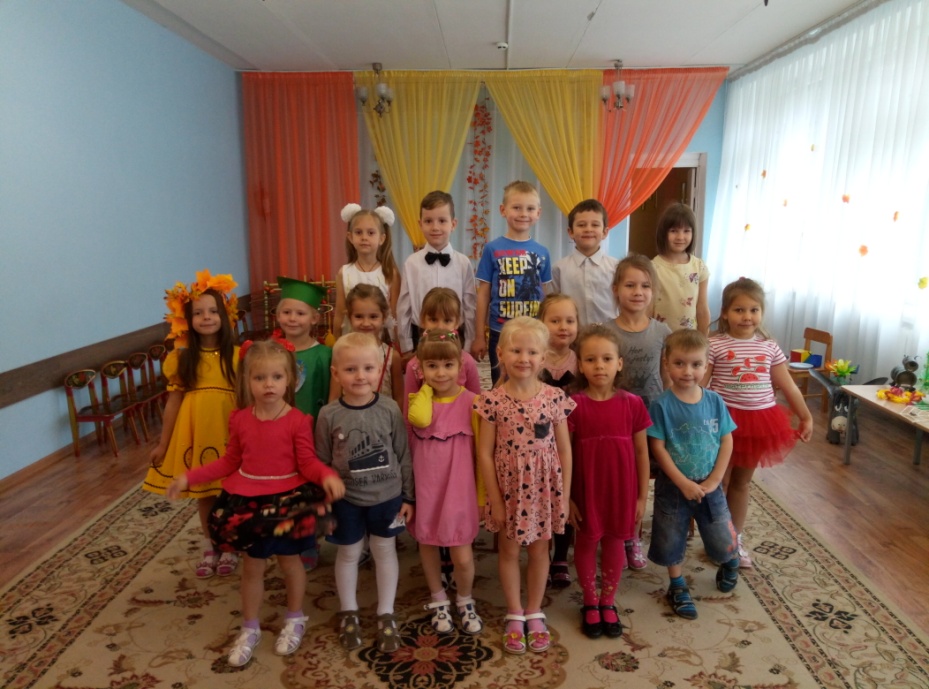 